Воспитатель МБДОУ № 8   Селиванова Ирина Андреевна.

Тема : «Заглянула осень в лес…»Область: Художественно-эстетическое развитиеВозраст детей-  средний дошкольный возраст Цель:   Создать гармоничную цветовую композицию, передавая впечатления от красоты осеннего леса.Задачи:   - Создание сложной композиции из нескольких элементов, 
                    сочетание разных  способов создания .
                  - Учить передавать своё эмоциональное состояние.
                  - Развитие композиционных способностей, развитие чувства формы                     и цвета.
                  - Воспитывать бережное отношение  к окружающему миру, любовь  к    природе.
                  - Закреплять умение работать в группе, дружно, сообща, ради                   достижения одной цели.Материалы: тонированный ватман, объёмные силуэты деревьев(изготовленные воспитателем), цветная бумага (коричневая), разноцветные салфетки,  клей, ножницы.Ход занятия:
1.Дети рассматривают картины с изображением осеннего леса.
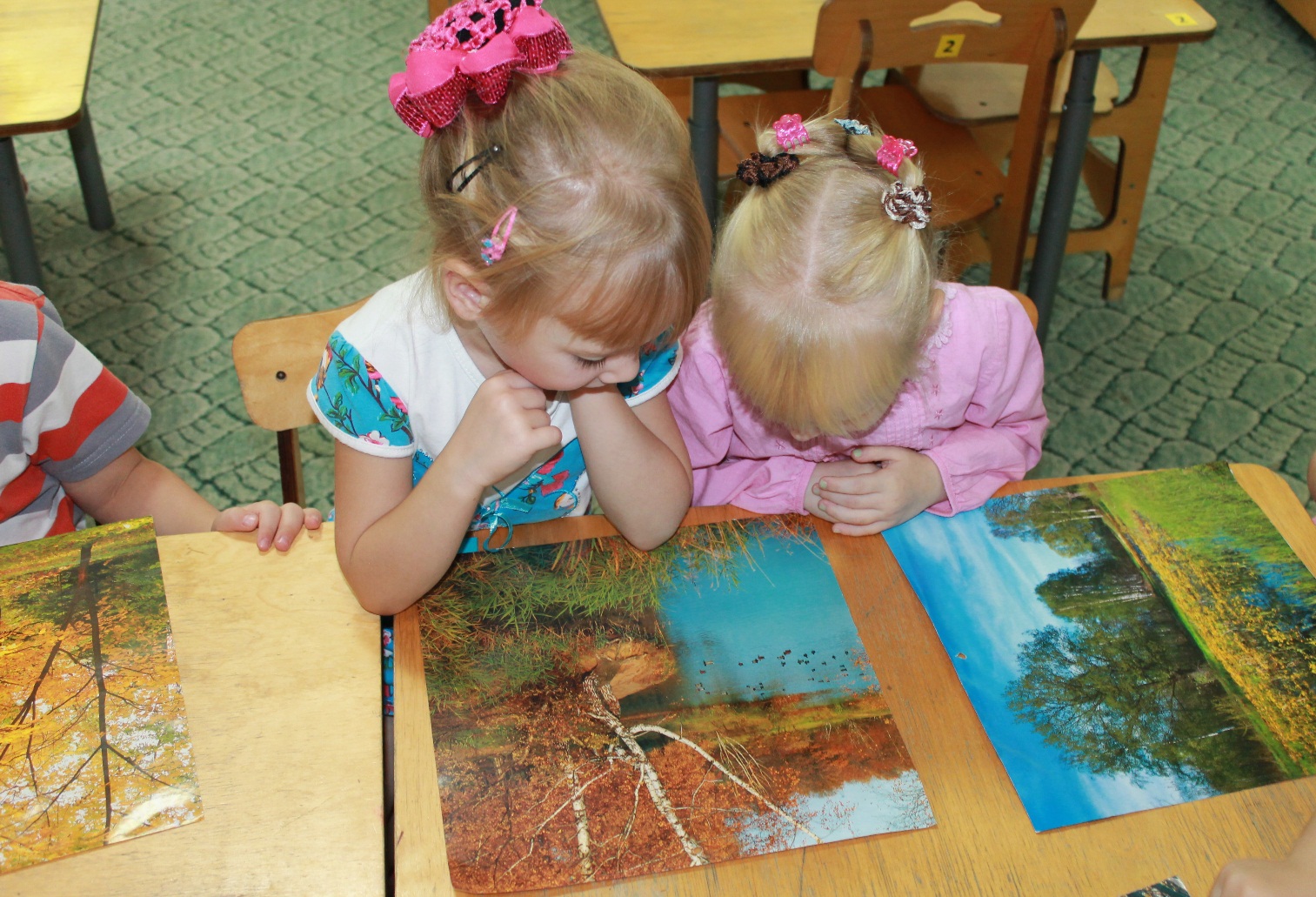 2.Из разноцветных (оранжевых, жёлтых, зелёных, бордовых) салфеток , отрывая небольшие кусочки, дети скатывают  шарики- будущие «листочки».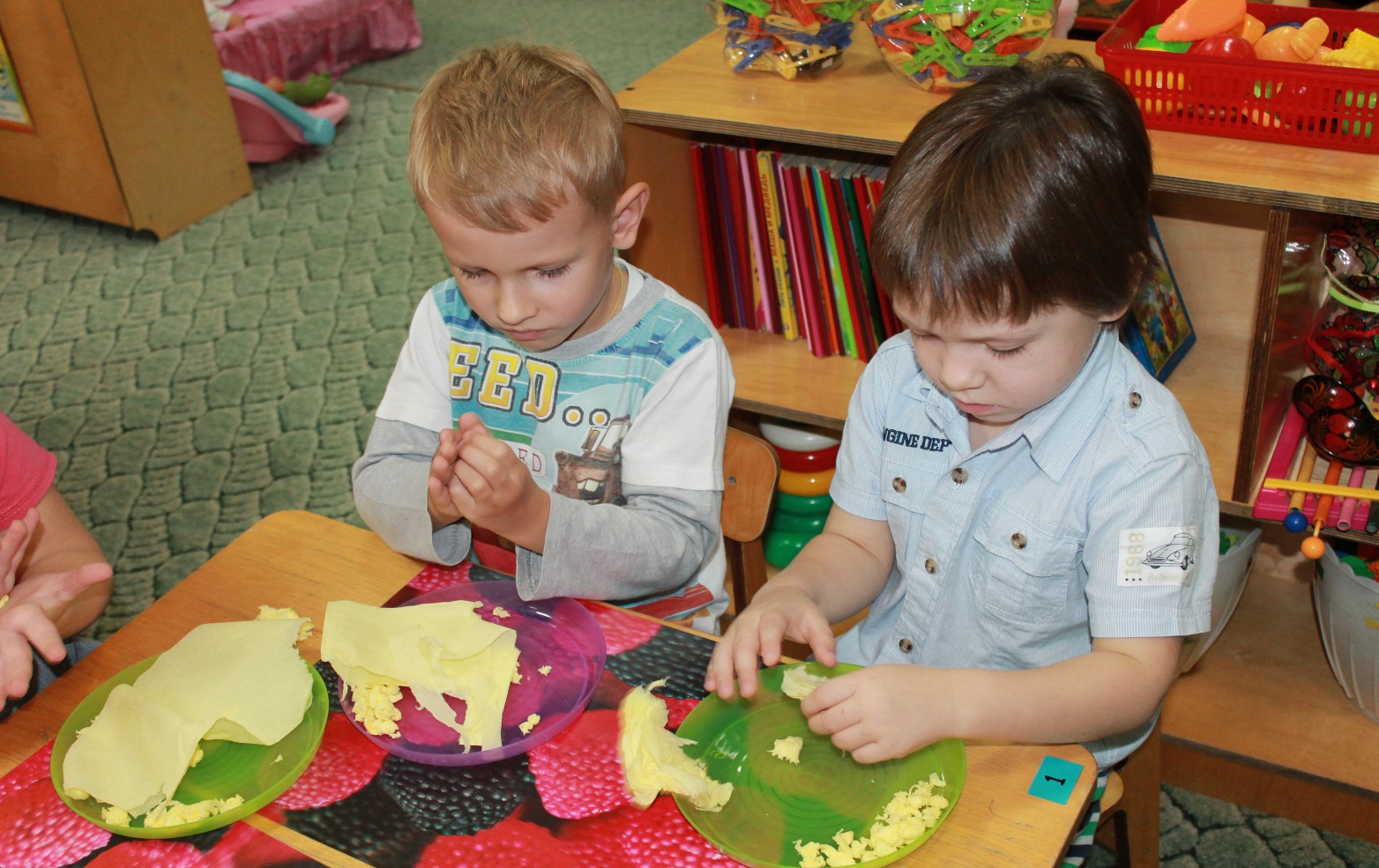 Дети  изготавливают стволы деревьев, разрезая пополам прямоугольные заготовки из бумаги коричневого цвета.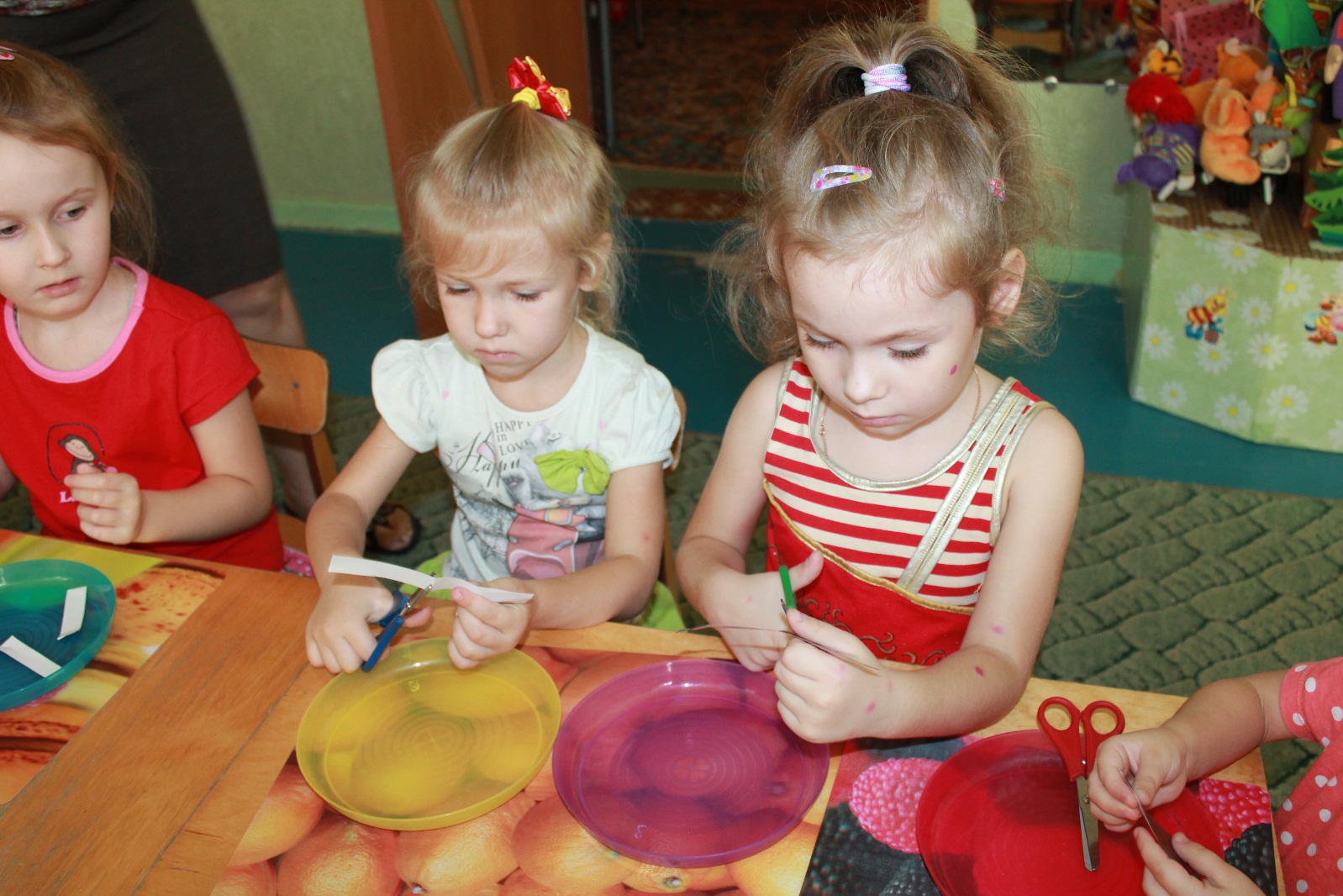 На тонированный ватман дети приклеивают  стволы  и объёмные силуэты деревьев.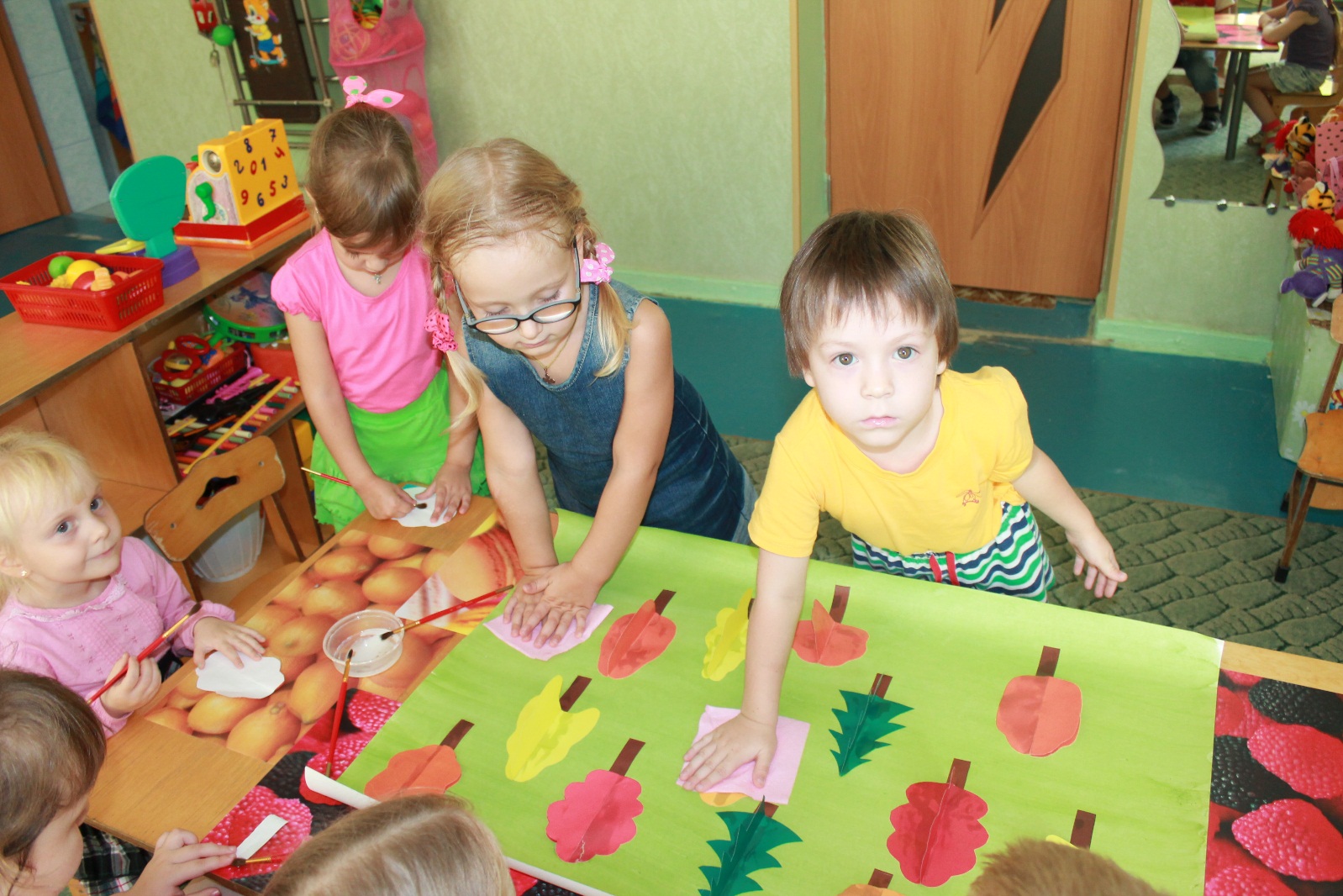 Дети украшают получившийся пейзаж разноцветными салфетками.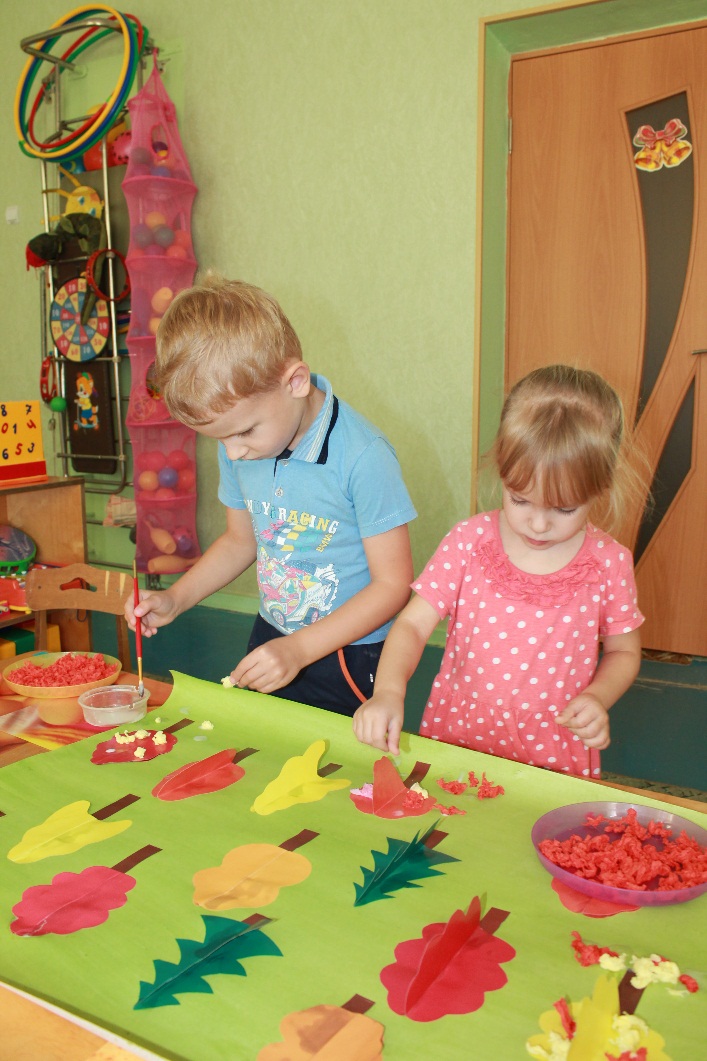 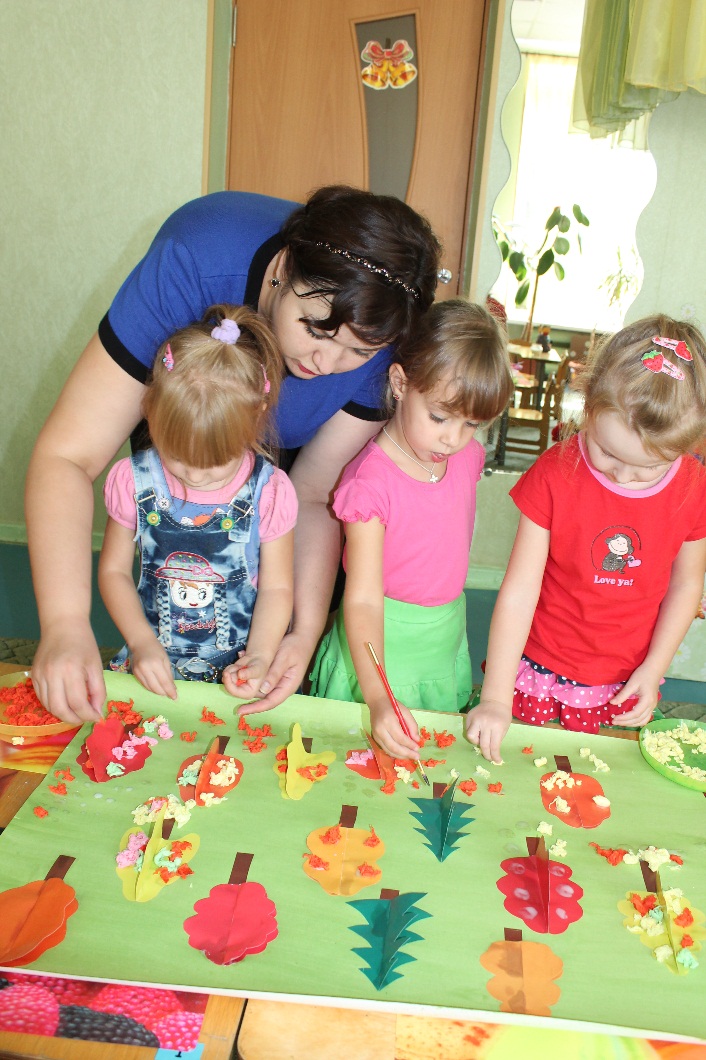 Дети любуются получившейся композицией.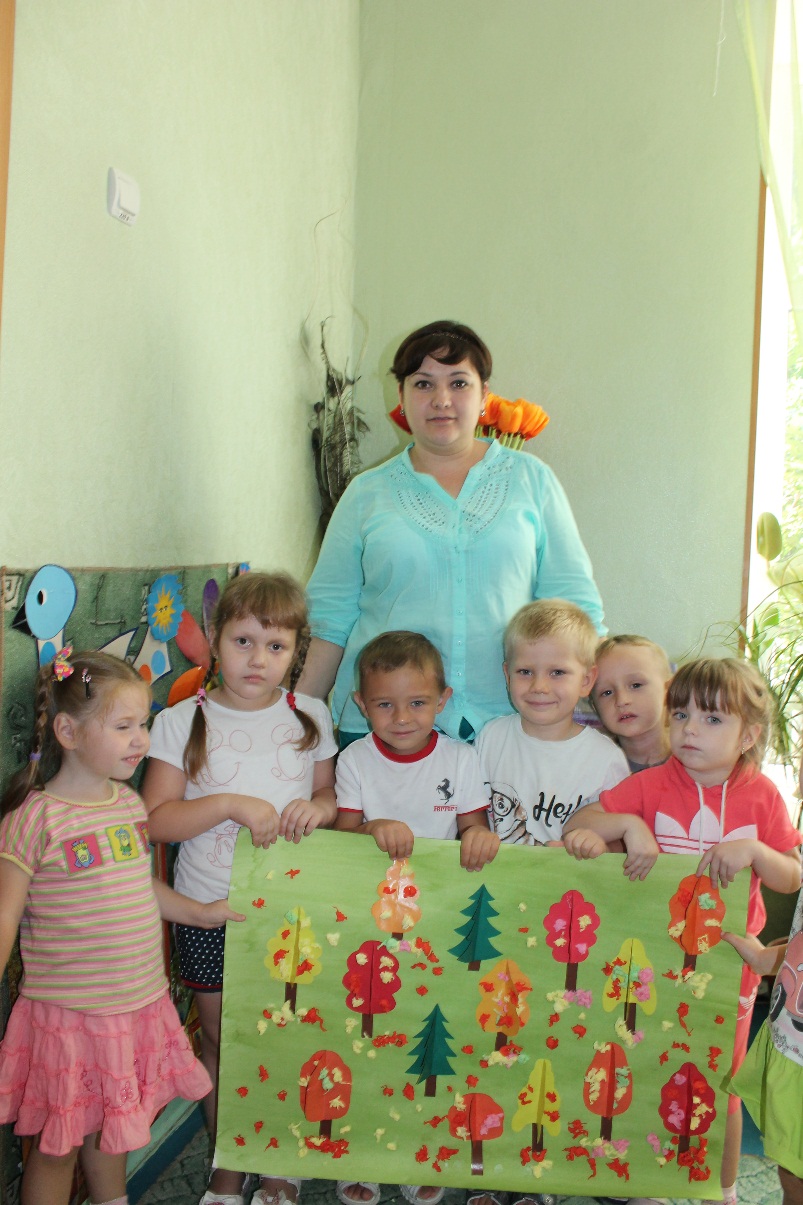 